AL COLLEGIO PROVINCIALE GEOMETRI E GEOMETRI LAUREATI DI BOLOGNAVIA DELLA BEVERARA 940131 BOLOGNAAVVISO PUBBLICO DI SELEZIONE PER ATTIVAZIONE DELLA PROCEDURA DI SELEZIONEE DESIGNAZIONE DEI NOMINATIVI DEI COMPONENTI IL CONSIGLIO TERRITORIALE DI DISCIPLINA DEL COLLEGIO PROVINCIALE GEOMETRI E GEOMETRI LAUREATI DI BOLOGNAIl sottoscritto …………………………………………………………………………………………………………….. nato a ………………………………………………………………………… Il ……………………………………….. residente a ……………………………………………………………..in Via …………………..…….. Cap ………… iscritto al Collegio Geometri e Geometri Laureati della provincia di Bologna al n. ………………. di posizione recapito telefonico ……………………….. – mail ………………………………. Pec …………………..………….visto l’avviso pubblico di selezione per attivazione della procedura di selezione e designazione dei nominatividei componenti il consiglio territoriale di disciplina di codesto CollegioC H I E D EDi essere ammesso alla selezione di cui sopra.Il sottoscritto dichiara di essere consapevole della responsabilità penale a cui può andare incontro in caso di dichiarazione mendace (art. 76 D.P.R. 445/2000) e del fatto che la non veridicità del contenuto della dichiarazione comporta la decadenza dai benefici eventualmente conseguiti (art. 75 D.P.R. 445/2000).A tal fine dichiara, sotto la propria responsabilità, ai sensi del DPR 28.12.2000 n. 445, quanto segue:-	di essere iscritto all’Albo Geometri e Geometri Laureati di Bologna da almeno 5 anni;-	di non avere legami di coniugio ovvero di parentela e (o) di affinità entro il 4° grado   con altro professionista eletto nel Consiglio del Collegio territoriale di appartenenza;-	di  non  avere  legami  derivanti  dallo  svolgimento  in  comune  di  un’attività  professionale  e  (o)imprenditoriale con altro professionista eletto nel Consiglio del Collegio territoriale di appartenenza;-	di non ricoprire alcuna carica elettiva in seno al Collegio o ad altro Collegio territoriale di altro ordinamento professionale, oltre che la carica di Consigliere Nazionale;-	di non avere riportato condanne con sentenza irrevocabile, salvi gli effetti della riabilitazione: alla reclusione per un tempo non inferiore a un anno per un delitto contro la pubblica amministrazione, contro la fede pubblica, contro il patrimonio, contro l’ordine pubblico, contro l’economia pubblica, ovvero per un delitto in materia tributaria, alla reclusione per un tempo non inferiore a due anni per un qualunque delitto non colposo;-	di non essere stato sottoposto a misure di prevenzione personali disposte dall’autorità giudiziaria aisensi del decreto legislativo 06.09.2011, n. 159, salvi gli effetti della riabilitazione;-	di non avere subito sanzioni disciplinari nei 5 anni precedenti la candidatura.Il sottoscritto dichiara di essere a conoscenza che la mancata allegazione degli allegati obbligatori e la mancanza anche solo di uno dei suddetti requisiti costituisce causa di ineleggibilità e in caso di nomina già avvenuta costituirà decadenza dalla nomina previo accertamento del Presidente del Tribunale.Il sottoscritto autorizza codesto Collegio a raccogliere i dati personali forniti per le finalità di gestione dellaselezione ed a trattarli, con l’ausilio di apparecchiature informatiche.Firma del candidato…………………………………………………….Allegati obbligatori: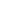 Curriculum VitaeFotocopia documento di identità in corso di validitàDocumento Unico di Regolarità Contributiva